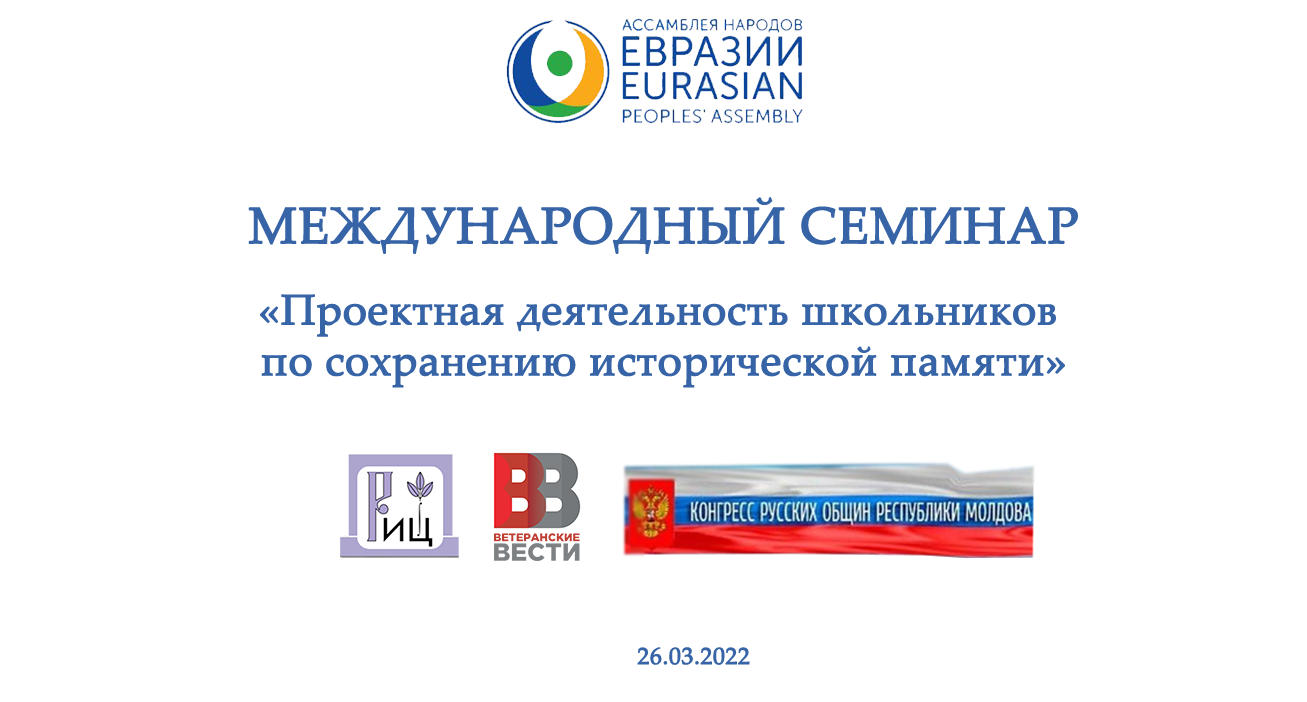 ПРОГРАММАМЕЖДУНАРОДНОГО СЕМИНАРА«Проектная деятельность школьников по сохранению исторической памяти»ОрганизаторыАссамблея народов ЕвразииКонгресс русских общин Республики МолдоваРусский интеллектуальный центр (Молдова)ПартнерыРоссийское информационное агентство «Ветеранские вести»Цель форума – познакомить педагогов Молдовы с опытом использования информационных ресурсов и организации проектной деятельности в сфере историко-патриотического просвещения молодёжи.Вопросы для обсуждения:* Сохранение исторической памяти в эпоху информатизации;* Формы и методы привлечения школьников к поисковой и проектной деятельности;* Формы молодёжных проектов, стимулирующих интерес к истории своей страны, города, села;* Использование результатов поисковой и проектной деятельности учащихся на уроках и внеклассных мероприятиях;* Роль малых (сельских, школьных) музеев и комнат («уголков») Боевой Славы в историко-патриотическом просвещении современной молодёжи;* Опыт использования музейных документов и рукописных или литературных источников, представляющих исторический интерес и доступных для оцифровки силами молодых волонтёров;* Формы поддержки и поощрения волонтёрской и поисковой деятельности школьников и педагогов по сохранению исторической памяти.Модераторы форума:Рузин Валерий Давыдович, Президент Евразийской Академии Телевидения и радио, заместитель Генерального секретаря Ассамблеи народов ЕвразииБуракова Елена Михайловна, Директор Русского интеллектуального центра, заместитель председателя Конгресса русских общин Республики Молдова по вопросам образования и науки (Молдавия)26 марта 2022 г.11.00-13.00Конференц-зал Ассамблеи народов Евразии10.30-11.00Регистрация участниковПодключение по ссылки к онлайн видеоконференции11-00Открытие форума11-00КЛИМЕНКО ВАЛЕРИЙ ИВАНОВИЧ, председатель Конгресса русских общин Республики Молдова, доктор исторических наук.Приветствие11-05 12-45Выступления экспертов (регламент – до 10 мин)Тема выступления:онлайнБУРАКОВА Елена Михайловна, Директор Русского интеллектуального центра, заместитель председателя Конгресса русских общин Республики Молдова по вопросам образования и науки (Молдавия)«Образовательные и патриотические проекты, направленные на участие молодёжи в сохранении исторической памяти»онлайнЧЕРНОБОЕВА ТАТЬЯНА НИКОЛАЕВНА, к.и.н., заведующая Музеем истории Воронежского государственного педагогического университета (Воронеж, Россия)онлайнАГАТИЙ ИВАН ИВАНОВИЧ, эксперт Фонда ветеранов дипломатической службы по патриотической и военно-мемориальной работе«Сохранение исторической памяти в эпоху информатизации»онлайнДАНИЛЮК СЕРГЕЙ АНАТОЛЬЕВИЧ, председатель поисковой военно-исторической ассоциации "ДОТ", руководитель военно-краеведческого музея при лицее им. А.С. Пушкина, г. Каушаны (Молдова), преподаватель, историк«О роли школьных музеев и поисковой работы в патриотическом воспитании молодёжи»онлайнГОРОДНИЧИЙ ИГОРЬ ВЛАДИМИРОВИЧ, Национальное деловое партнерство Альянс медиаонлайнКУРДИНА НАТАЛИЯ АНАТОЛЬЕВНА, член Регионального штаба РО ОНФ, Отличник народного просвещения СССР, Лауреат Государственной национальной премии «Культурное наследие», награждена медалью Пушкина, директор школы №9 г. ПермиКвест-эстафета "Места памяти. Молотов. Эвакуационный пункт 44. От госпиталя к госпиталю"ПрезентацияонлайнИВАНОВА-ГОЛИЦЫНА ОЛЬГА ЭДУАРДОВНА, член Регионального штаба РО ОНФ, директор Государственного бюджетного учреждения культуры города Москвы Музей «Садовое Кольцо»офлайнДЕНИСОВ КИРИЛЛ МИХАЙЛОВИЧ, член Регионального штаба РО ОНФ, директор АНО «Центр Патриотического воспитания», заместитель начальника штаба МО ВВПОД «Юнармия» по ЗАО г. Москвы.офлайнТРОИЦКИЙ АНДРЕЙ НИКОЛАЕВИЧ, координатор экспертно-проектного отдела РО ОНФ в г. МосквеонлайнШОРОХОВ ГЕННАДИЙ МИХАЙЛОВИЧ, заместитель председателя Всероссийской общественной организации ветеранов «Боевое братство»онлайнКАПРАЛОВА ЕЛЕНА ВАЛЕРЬЕВНА, педагог-психолог общеобразовательной школы г. Выборг, член ОНФГражданско-патриотическое воспитание в школе в рамках внеурочной и проектной деятельности обучающихся «Пока я помню, я живу!»Презентация.онлайнСАВЕЛЬЕВ ЮРИЙ НИКОЛАЕВИЧ, председатель Ассоциации работников русских учреждений просвещения и науки Республики Молдова, преподаватель Славянского университета, историк"Использование информационных ресурсов при изучении истории"12-45 13-00Подведение итогов семинараПодведение итогов семинара